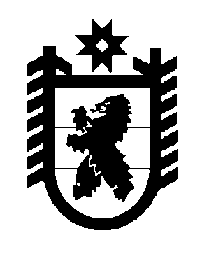 Российская Федерация Республика Карелия    ПРАВИТЕЛЬСТВО РЕСПУБЛИКИ КАРЕЛИЯРАСПОРЯЖЕНИЕот 30 июня 2016 года № 488р-Пг. Петрозаводск Рассмотрев предложение Государственного комитета Республики Карелия по управлению государственным имуществом и организации закупок, учитывая решение Совета Кондопожского муниципального района от 13 апреля 2016 года № 4 «Об утверждении Перечня имущества, предлагаемого к передаче в муниципальную собственность Кондопожского муниципального района из государственной собственности Республики Карелия», в соответствии с Законом Республики Карелия от 2 октября 
1995 года № 78-ЗРК «О порядке передачи объектов государственной собственности Республики Карелия в муниципальную собственность» передать в муниципальную собственность Кондопожского муниципального района от Бюджетного учреждения «Национальная библиотека Республики Карелия» государственное имущество Республики Карелия согласно приложению к настоящему распоряжению.           ГлаваРеспублики  Карелия                                                              А.П. ХудилайненПЕРЕЧЕНЬ государственного имущества Республики Карелия, передаваемого в муниципальную собственность Кондопожского муниципального района                                         ______________Приложение к распоряжениюПравительства Республики Карелияот 30 июня 2016 года № 488р-П№ п/пНаименованиеимуществаКоличество, штукОбщаястоимость,рублейБольшая Российская энциклопедия. Том 21815197,44Большая Российская энциклопедия. Том 22815197,44Большая Российская энциклопедия. Том 23815197,44Большая Российская энциклопедия. Том 24713300,00Большая Российская энциклопедия. Том 25713300,00Большая Российская энциклопедия. Том 26713300,00Православная энциклопедия. Том 3043600,00Православная энциклопедия. Том 3143600,00Православная энциклопедия. Том 3243600,00    10.Православная энциклопедия. Том 3343600,00    11.Православная энциклопедия. Том 3443600,00    12.Православная энциклопедия. Том 3543600,00    13.Книга «Объекты историко-культурного наследия города Петрозаводска»31179,00    14.Книга «Великая Отечественная война в Карелии: библиографический указатель»41040,00    15.Книга «Великая Отечественная война в Карелии: памятники и памятные места»114378,00Итого87113689,32